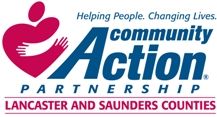 Educare of Lincoln is a collaborative partnership between the Early Head Start/Head Start of Community Action Partnership of Lancaster and Saunders Counties, Lincoln  Public School  University of Nebraska in Lincoln and the Buffett Early Childhood Fund.  The mission of Educare is to promote school readiness by enhancing the socialand cognitive development of children ages 0 to 5 through the provision of evidence-based education, health, nutritional, social and other services to enrolled children and their families.  Educare Teacher AideThe successful applicant will:Assist in the planning and implementation of developmentally appropriate classroom activities that will enhance the social, emotional, physical and cognitive development of each child.Assist in the development of lesson plans with goals, objectives, activities and outcomes for children. Provide opportunities for children to develop positive self-images and experience success. High School Diploma or GED required. Child Development Associates (CDA) certification or willingness to earn a minimum of 12 hours of college credit in early childhood education within the first two years of employment required. One year experience working with young children and their families in a daycare or related setting required. This is a full-time position.For information regarding benefits or more information or the job,please contact Human Resources at 402-875-9316 orslangdon@communityactionatwork.orgResumes and cover letters should be sent to:slangdon@communityactionatwork.orgCommunity Action Partnership of Lancaster and Saunders Counties is an equal opportunity employer and does not discriminate on the basis of race, color, religion, national origin, marital status, veteran status, political affiliation, sexual orientation or gender identity, disability, sex, age or any other status protected by state or federal law.